Prilozi uz zahtjev:Ugovori s izvođačima radova,Izvedbene situacije (privremene ili okončana) ovjerene od nadzornog tijelaMjesto i datum:						Potpis i pečat:KOPRIVNIČKO-KRIŽEVAČKA ŽUPANIJAUpravni odjel za gospodarstvo i komunalne djelatnostiOBRAZACK 100008 ZAHTJEV – VODNA I KOMUNALNA INFRASTRUKTURA ZA OBJEKTE OD POSEBNOG INTERESA IZ DJELOKRUGA ŠKOLSTVA I SOCIJALNE SKRBIPODACI O PODNOSITELJU ZAHTJEVAJEDINICA LOKALNE SAMOUPRAVEADRESAOIBKONTAKT OSOBAtel./mob.e-mailPOSLOVNA BANKAŽIRO-RAČUNBroj računa / izvedbene situacijeIzdavatelj računaUkupni iznos računa u knSVEUKUPNOSVEUKUPNOTRAŽENI IZNOS SUBVENCIJETRAŽENI IZNOS SUBVENCIJE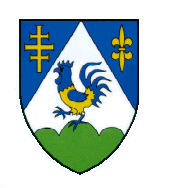 